T.C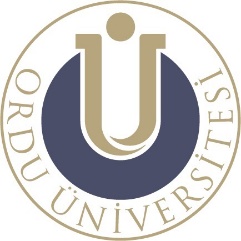 ORDU ÜNİVERSİTESİGÜZEL SANATLAR FAKÜLTESİ………………………………… Bölüm BaşkanlığınaBölümünüz ……………………..numaralı …..sınıf öğrencisiyim. Aşağıda tabloda kodu ve adı belirtilen dersleri yaz okulu olan……………………………………… Üniversitesi’nden almak istiyorum.Gereğini arz ederim. 									…../…../20….Adı-soyadı 	:								İmza		:Adres		:Telf. No:	:Fakültemiz Lisans Programları Müfredatlarında Bulunan DersinFakültemiz Lisans Programları Müfredatlarında Bulunan DersinYaz Okulunda Alınacak DersinYaz Okulunda Alınacak DersinKodu-AdıAKTSKodu-AdıAKTS